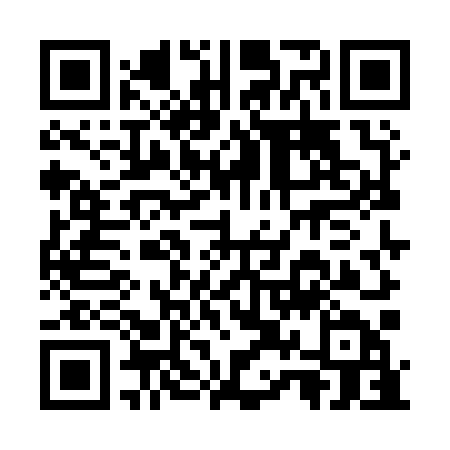 Prayer times for Brezje v Podbocju, SloveniaWed 1 May 2024 - Fri 31 May 2024High Latitude Method: Angle Based RulePrayer Calculation Method: Muslim World LeagueAsar Calculation Method: HanafiPrayer times provided by https://www.salahtimes.comDateDayFajrSunriseDhuhrAsrMaghribIsha1Wed3:445:4512:555:568:069:592Thu3:425:4312:555:578:0710:013Fri3:405:4212:555:588:0910:034Sat3:375:4012:555:588:1010:055Sun3:355:3912:555:598:1110:076Mon3:335:3812:556:008:1210:097Tue3:315:3612:556:018:1410:118Wed3:285:3512:546:018:1510:139Thu3:265:3312:546:028:1610:1510Fri3:245:3212:546:038:1710:1711Sat3:225:3112:546:048:1910:1912Sun3:195:3012:546:048:2010:2113Mon3:175:2812:546:058:2110:2314Tue3:155:2712:546:068:2210:2515Wed3:135:2612:546:068:2310:2716Thu3:115:2512:546:078:2510:2917Fri3:095:2412:546:088:2610:3118Sat3:075:2312:546:098:2710:3319Sun3:045:2212:556:098:2810:3520Mon3:025:2112:556:108:2910:3721Tue3:005:2012:556:118:3010:3922Wed2:585:1912:556:118:3110:4123Thu2:565:1812:556:128:3210:4324Fri2:555:1712:556:128:3310:4525Sat2:535:1612:556:138:3410:4726Sun2:515:1512:556:148:3510:4927Mon2:495:1512:556:148:3610:5128Tue2:475:1412:556:158:3710:5229Wed2:465:1312:556:158:3810:5430Thu2:445:1212:566:168:3910:5631Fri2:425:1212:566:178:4010:58